ACTIVIDADES DEL MES DE ENERO EN CAMPO:ACTIVIDADES DEL MES DE ENERO ADMINISTRATIVAS:ACTIVIDADES DEL MES DE FEBRERO ADMINISTRATIVASESTUDIOS PARA LA REALIZACIÓN DE LOS SIGUIENTES PROYECTOS:01.- eMPEDRADO TRADICIONAL CAMINO AL SALTO INCLUYE: dRENAJE, AGUA, EMPEDRADO Y MACHUELOS.02.- eMPEDRADO TRADICIONAL CALLES LAS PILITAS, INCLUYE: dRENAJE, AGUA EMPEDRADO Y MACHUELOS.03.- EMPEDRADO TRADICIONAL CALLE vICENTE gUERRERO, INCLUYE: DRENAJE, AGUA EMPEDRADO Y MACHUELOS.04.- EMPEDRADO TRADICIONAL CALLE ANONO INCLUYE: DRENAJE, AGUA EMPEDRADO Y MACHUELOS.05.- EMPEDRADO TRADICIONAL PARCELA DE LA MUJER INCLUYE: DRENAJE, AGUA EMPEDRADO Y MACHUELOS.06.- RED DE AGUA POTABLE PASO DEL CARRO.07.- RED DE AGUA POTABLE EL SALTO.08.- PUENTE VEHICULAR LAS MORADAS 209.-TOPES VEHICULARES EN LA COMUNIDAD LOS RASTROJOS.10.- LEVANTAMIENTO, EN EL VERTEDERO MUNICIPAL Y VARIAS LOCALIDADES.TRABAJOS ADMINISTRATIVOSTRABAJOS EN OBSERVACIONES DE AUDITORIA DEL EJERCICIO FISCAL 2020.TRABAJOS EN TERMINACIÓN DE OBRAS 2021.APOYO ORGANIZACIONAL Y OPERATIVO AL DEPARTAMENTO DE MANTENIMIENTO YA QUE EL ENCARGADO SE ENCUENTRA CON INCAPACIDAD.ACTIVIDADES DEL MES DE MARZO EN CAMPO:ACTIVIDADES DEL MES DE MARZO ADMINISTRATIVAS:ACTIVIDADESEVIDENCIASLOCALIDADObra: Rehabilitación de baños en Presidencia Municipal y Casa de la Cultura.Colocación de recubrimiento de paredes, pisos y colocación de muebles de baños, encargo de trabajos de aluminio en baños.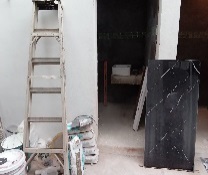 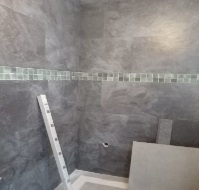 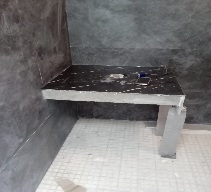 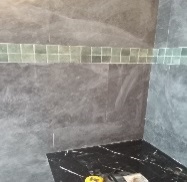               El TuitoObra: Construcción de Vado y puente peatonal  la col. Las MoradasTerminación de construcción de vado las moradas Inicio y colocación de viga en puente peatonal las moradas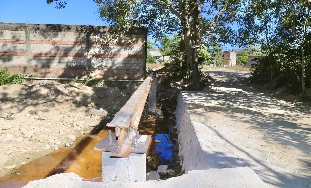 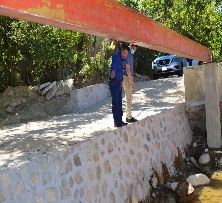 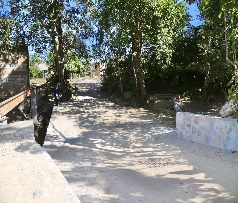             El TuitoObra: Rehabilitación   andador camino colomitos,  Boca de Tomatlan.Rehabilitación de andador camino a colomitos Boca de Tomatlan 85%. Esperando fragüe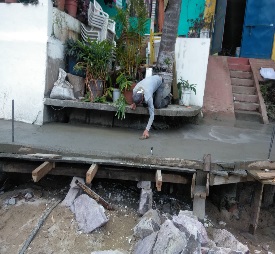 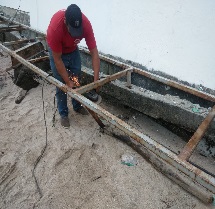 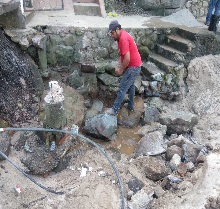 Boca de TomatlanConstrucción de alcantarilla  Agua Caliente -Bioto.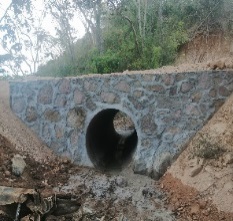 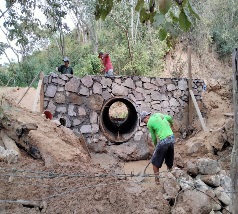 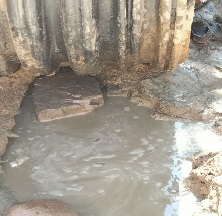 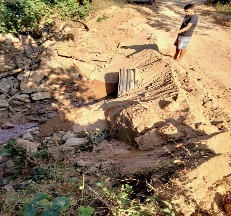             Agua CalienteConstrucción de alcantarilla Ixtlahuahuey- Refugio 70%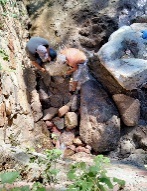 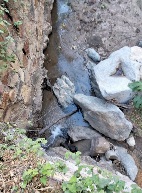 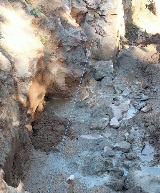    Ixtlahuahuey- El  RefugioConstrucción de empedrado en Agua Caliente 60 %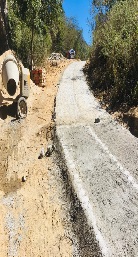 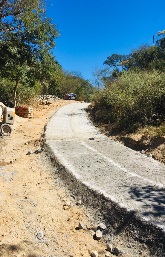 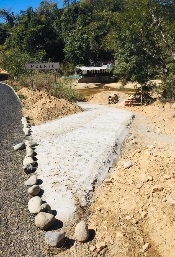             Agua CalienteConstrucción de empedrado Mayto 30%.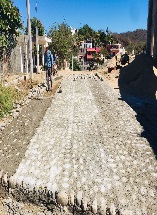 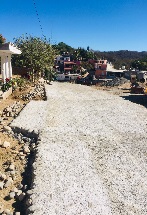 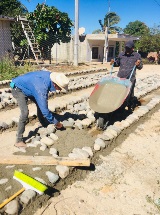                    MaytoComplementar expedientes 2021 de obras.Reportes quincenales de Modulo de Maquinaria.Asistencia a las reuniones de SADER.Apoyo en visitas y supervisión de la JISOC en la construcción de nueva celda del vertedero Municipal.Desahogo con Auditoria General del Estado 2020.Entrega de expedientes en la ciudad de Guadalajara para desahogo de auditoria.Inicio de levantamientos topográficos y visitas para la realización del plan operativo 2022.Realización de la planeación trimestral y anual del plan de trabajo 2022.Apoyo organizacional y operativo al departamento de Mantenimiento ya que el encargado se encuentra con incapacidad.Levantamiento y realización de  proyecto kínder Estefanía Castañeda de Juntas  y  VeranosACTIVIDADESEVIDENCIASLOCALIDADLEVANTAMIENTO TOPOGRÁFICO EN EL VERTEDERO MUNICIPAL.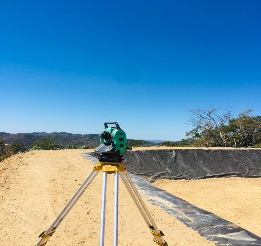 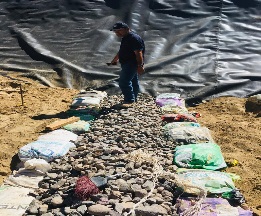 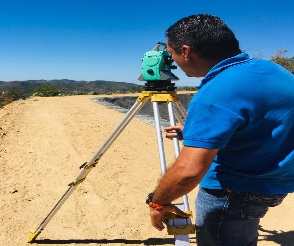 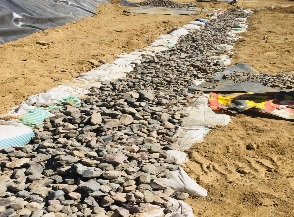                    EL TUITOLEVANTAMIENTO TOPOGRÁFICO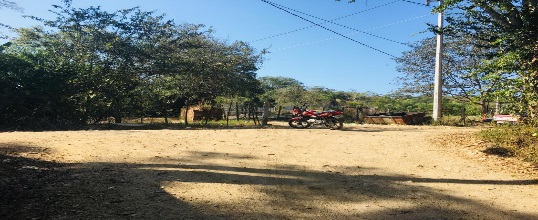 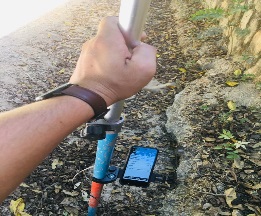 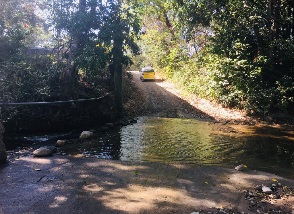 LAS PILITASLEVANTAMIENTO TOPOGRÁFICO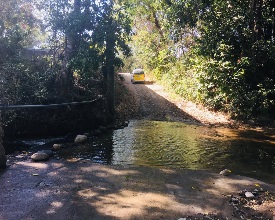 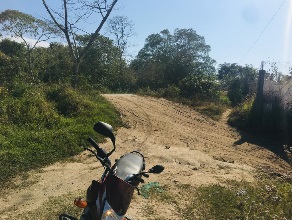 LAS MORADASLEVANTAMIENTO TOPOGRÁFICO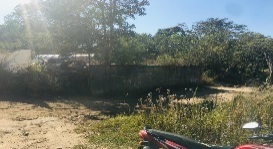 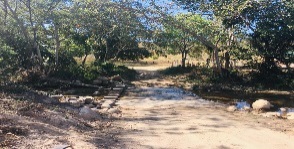      VADO DE LA MUJERACTIVIDADESEVIDENCIASLOCALIDADObra: Construcción de Noria y tubería.Localidad: Mal PasoTrazo y nivelación excavación, suministro y colocación de tubería con piedra braza.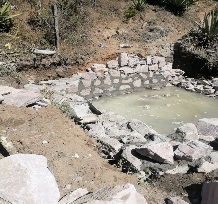 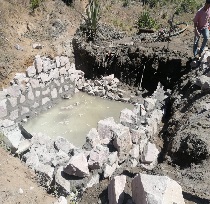 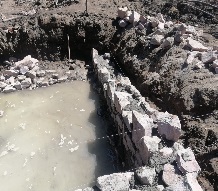 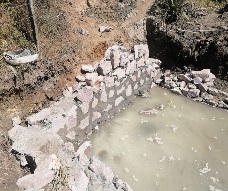               Mal PasoObra: Construcción de Alcantarilla de Yelapa.Localidad: Yelapa 20% de trabajos.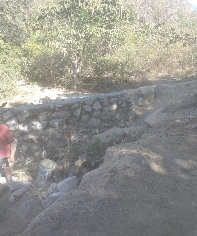 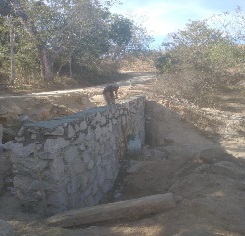             YelapaObra: Construcción de Alcantarilla.Localidad: Paulo Agua Caliente      Agua CalienteObra: Construcción de alcantarilla  Agua Caliente –Bioto 2.Localidad: Agua Caliente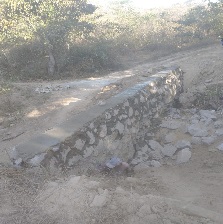 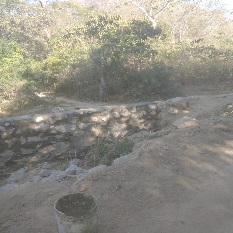 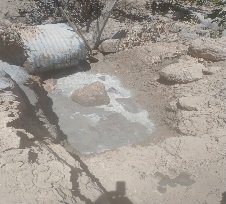 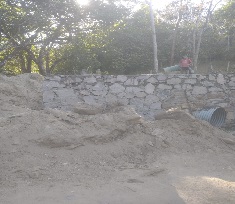        Agua CalienteObra: Construcción alcantarilla de Paulo-Bioto.Localidad: Paulo-Bioto. 100%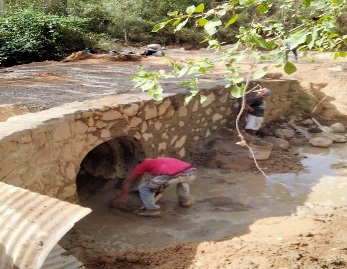          Paulo-Bioto.Obra: Colocación de relleno de alcantarilla.Localidad: Corrales            Agua CalienteObra: Construcción de empedrado Mayto 100%.Localidad: Mayto                   MaytoObra: Terminación de puente y vado en la col. Las Moras.Localidad: El Tuito.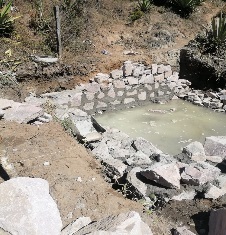 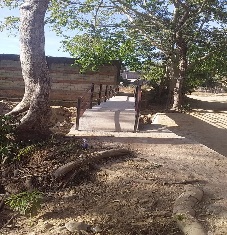                    El TuitoREALIZACIÓN DE PROYECTOS AMPLIACIÓN DE LÍNEA DE AGUA POTABLE “PASO DEL CARRO” SOBRE LA CARRETERA FEDERAL 200 LOCALIDAD EL TUITO.REALIZACIÓN DE PROYECTOS CONSTRUCCIÓN DE PUENTE “LAS MORADAS II” EN LA COL. LAS MORADAS LOCALIDAD EL TUITO.REALIZACIÓN DE PROYECTOS CONSTRUCCIÓN DE “VADO EN CALLE LOS SAUCES” EN LA COL. LAS MORADAS LOCALIDAD EL TUITO.LEVANTAMIENTOS TOPOGRÁFICOS PARA LOS PROYECTOS ANTES MENCIONADOS.SUPERVISIÓN DE OBRAS DE LAS ALCANTARILLAS EN VARIAS LOCALIDADES. SUPERVISIÓN AL VERTEDERO MUNICIPAL CON  PERSONAL DE CEAS.LEVANTAMIENTO TOPOGRÁFICO DE VARIAS LOCALIDADES. TRABAJOS DE DICTAMEN PARA CADI, PARA PROTECCIÓN CIVIL, DIF.TRABAJOS EN LOS EXPEDIENTES CORRESPONDIENTES AL EJERCICIO FISCAL 2021.APOYO AL MODULO DE MAQUINARIA  EN LA ORGANIZACIÓN DE LOS TRABAJOS DE VARIAS LOCALIDADES.